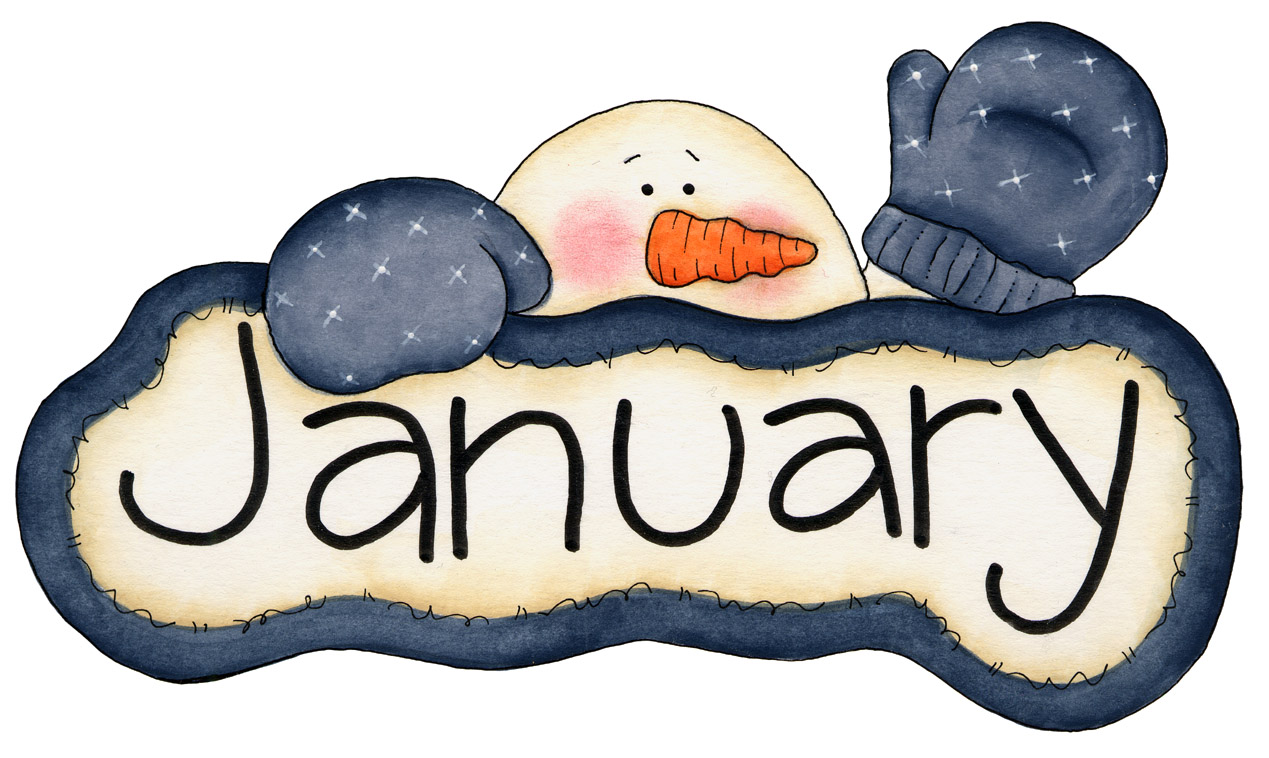 Happy New Year!! Chesterbrook is ready to get this new year started!This month at Chesterbrook, we will begin the “Penny Challenge”. The challenge is to raise money for all types of cancer. The penny challenge starts on January 8th and will end on the 19th. Please feel free to donate pennies to the classrooms, who will then donate the pennies to cancer research. Each classroom will donate to a different cancer fund, and create a “team” donation jar. Each team will represent a different cancer and color, on January 19th. On January 19th, the class with the most pennies gets to silly string the administrative team! Get your pennies ready!As a small reminder, please encourage your children to wear heavy jackets and appropriate clothing since they still go outside on a daily basis, weather permitting. With the snow days quickly approaching, please be sure to stay up to date on Links 2 Home for any closings and/or delays for Chesterbrook. Tuition is due every Friday for the upcoming week, with a grace period until noon on Tuesday. Any payments received after noon on Tuesday will receive a $25 late fee. Thank you for your cooperation!Now that we are getting into flu season, please take advantage of the hand sanitizers located outside of each classroom. The teachers do a wonderful job of reminding the children to wash their hands upon entering the classroom, please help us with keeping this great routine going by asking your child to wash their hands when they enter the rooms. Thank you all for being a part of our Chesterbrook family!Save the Dates:Jan 1- New Year’s Day, CBA CLOSEDJan 8- Penny Challenge beginsJan 15- MLK Day, CBA OPENJan 19- Penny Challenge ends, wear team colorJan 26- National Preschool Fitness Day